附件2：沂源县南鲁山镇人民政府信息公开流程图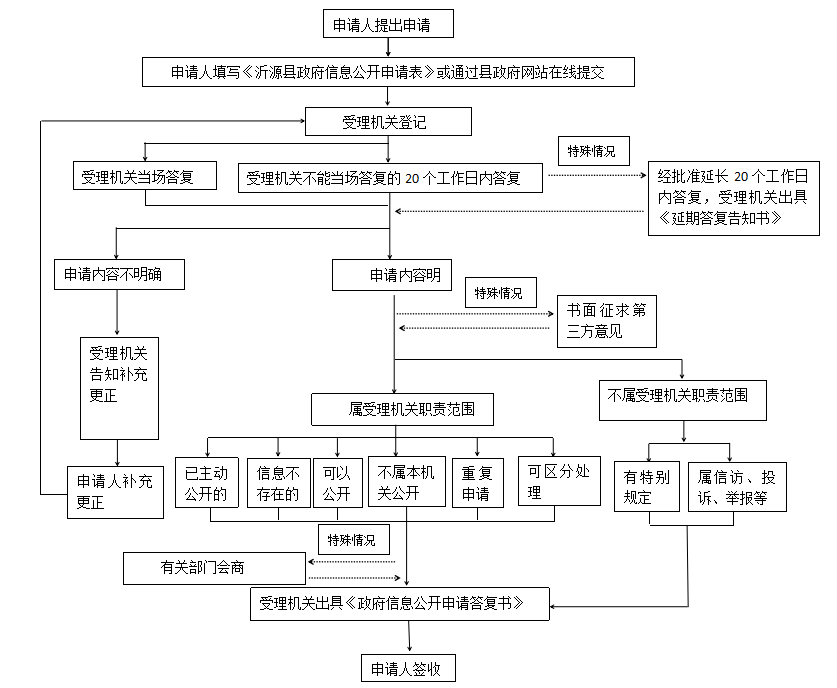 